Circle the correct option (Doğru seçeneği yuvarlak içine alınız).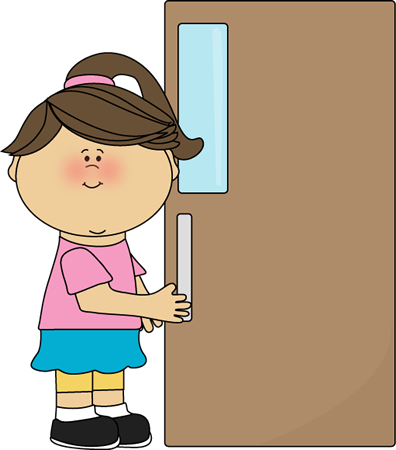 1.                          Yukarıdaki resim için aşağıdaki ifadelerden hangisi uygundur?Sit down,please.Stand up, please.Close the door, please.Be quiet, please.2. Yukarıdaki tabloya göre noktalı yere hangisi gelmelidir?JapaneseBritishChineseAmerican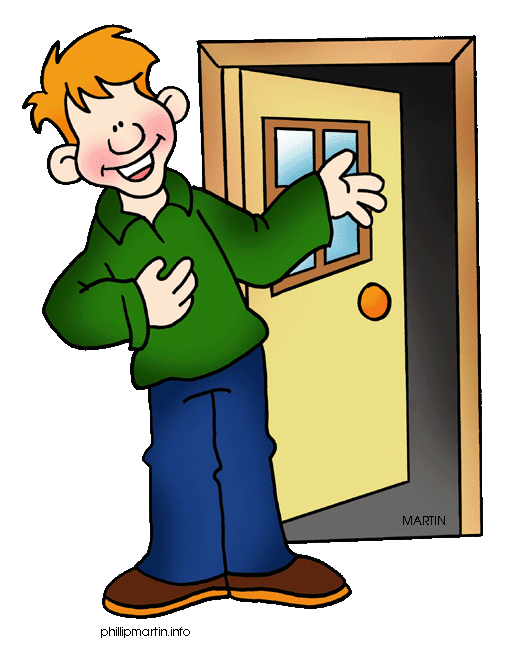 3.                                Resme göre noktalı yere aşağıdaki ifadelerden hangisi gelmelidir?leave the class?clean the board?turn on the light?turn off the light?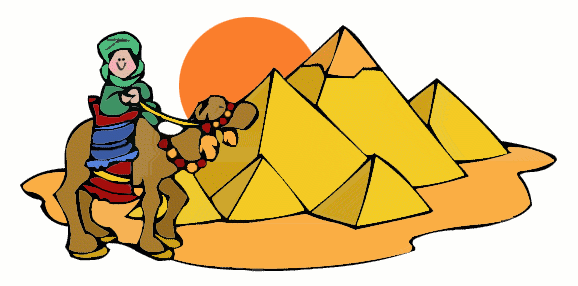 4. Resme göre boşluklara hangisi gelmelidir?India – IndianEgypt – EgyptianRussia – RussianSpain – Spanish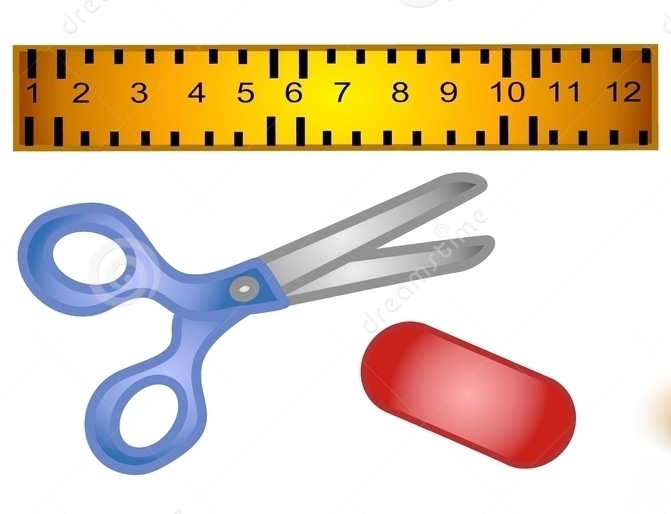 5.                                Aşağıdaki okul eşyalarından hangisi resimde yoktur?rulerscissorseraserpaper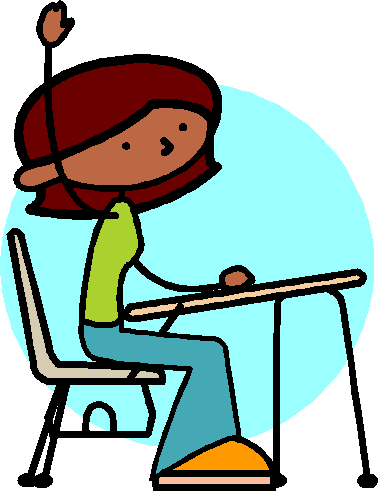 6.                                 Resmi anlatan i-                         fade hangisidir?Be quiet!Raise yor hand!Open your book!Turn around!7.                          Resimdeki sayının          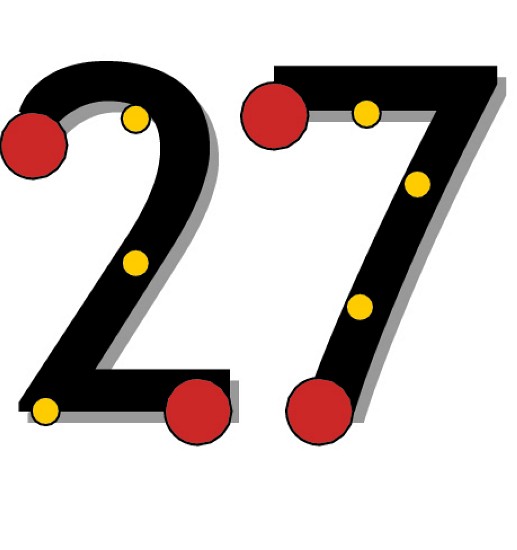                     yazılışı aşağıdaki-                     lerden hangisidir?SeventeenThirty – sevenSeventy – sevenTwenty – sevenhttps://www.sorubak.com 8. Yukarıdaki sıralamaya göre boşluğa hangi sayı gelmelidir?FortyFiftyThirtyTwenty9. 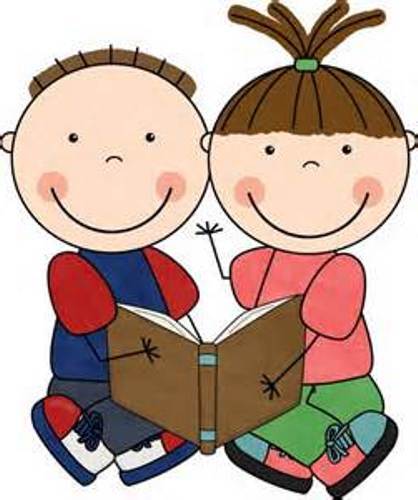 Resme göre noktalı yere aşağıdakilerden hangisi gelmelidir?HeSheIWe10.                              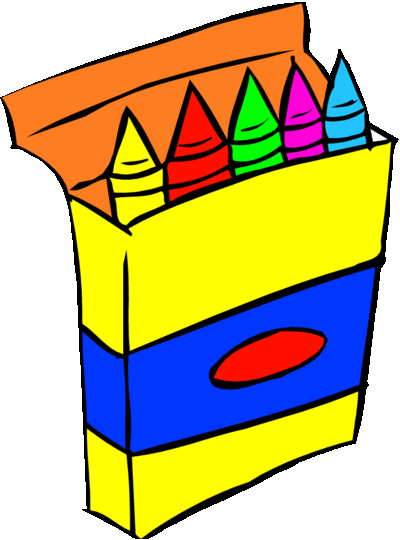                                     ……… are crayons.Resme göre boşluğa hangisi gelmelidir?HeTheyIShe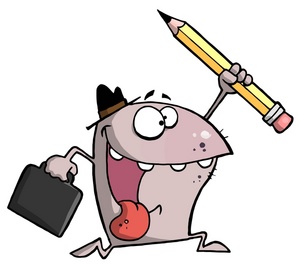 11. 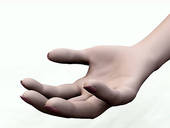 Resme göre aşağıdaki ifadelerden hangisi doğrudur?May I take your book, please?Give me the pen, please.May I clean turn around?Give me the pencil, please.12. 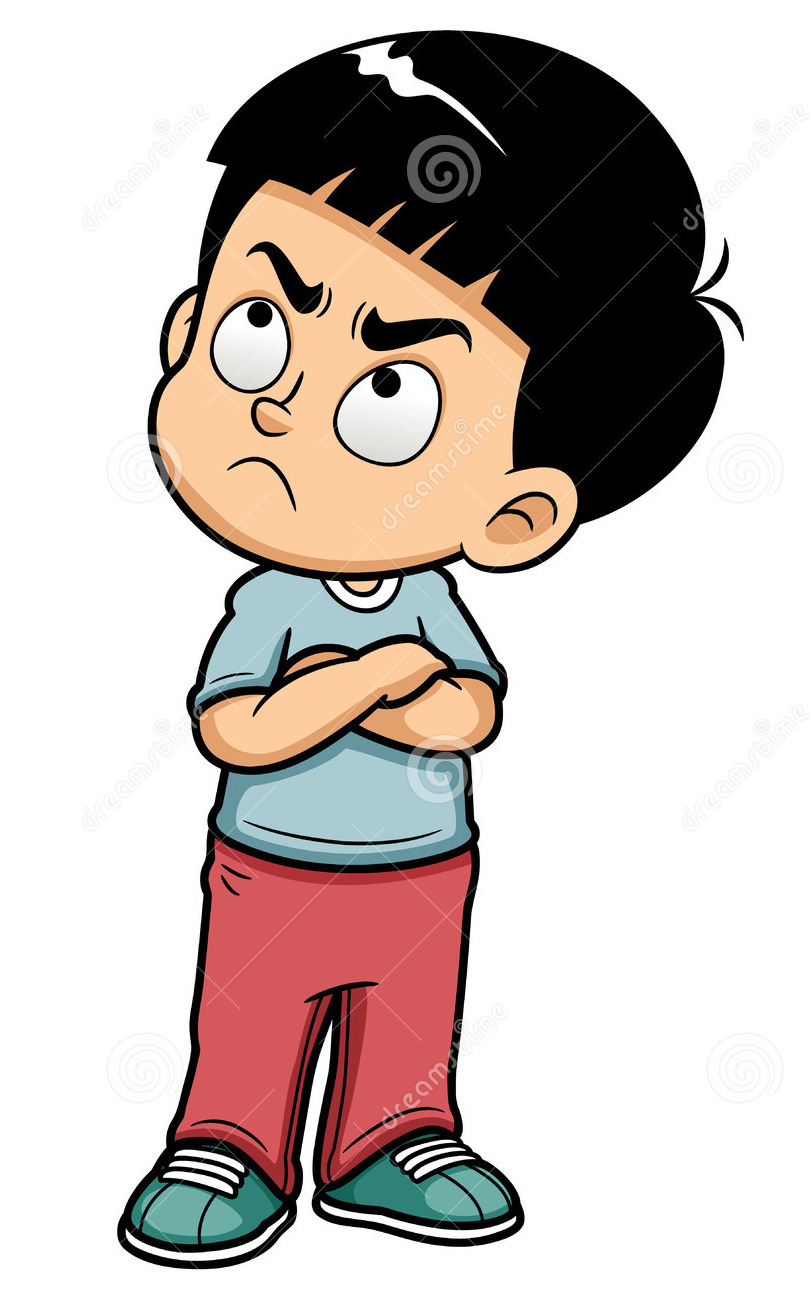 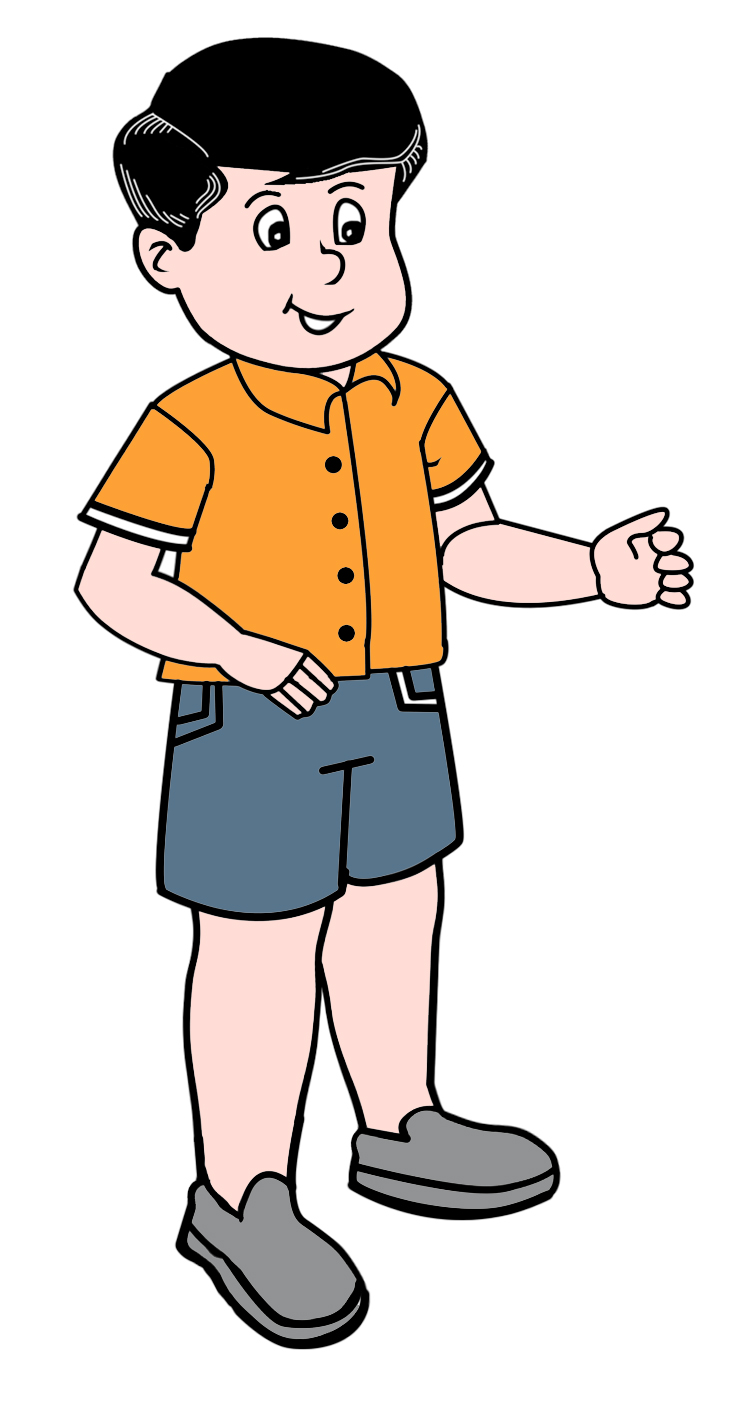 Yukarıdaki diyaloğa göre sorunun cevabı hangisi olmalıdır?Sorry but not now.Yes, you may.Sure.Of course.COUNTRYNATIONALITYTurkeyTurkishGermanyGermanBritain…………………………